REQUERIMENTO 096 / 2021                    Os vereadores signatários, após ouvida a Casa, requerem à Vossa Excelência, que seja encaminhado ao Poder Executivo Municipal no seu setor competente, para que seja instalado uma tela de proteção no ponto elevado de travessia da Pista de Caminhada de Caravaggio na Rodovia dos Romeiros, próximo ao entroncamento com a Rua São João Calabria. Como mostra a foto em anexo, apenas com o gradil de ferro ao longo do trecho ainda há riscos de queda de até 5 metros de altura para quem trafega no local, com risco iminente principalmente para crianças.Nestes termosPede e Espera DeferimentoSala de Sessões, 15 de março de 2021.ANEXO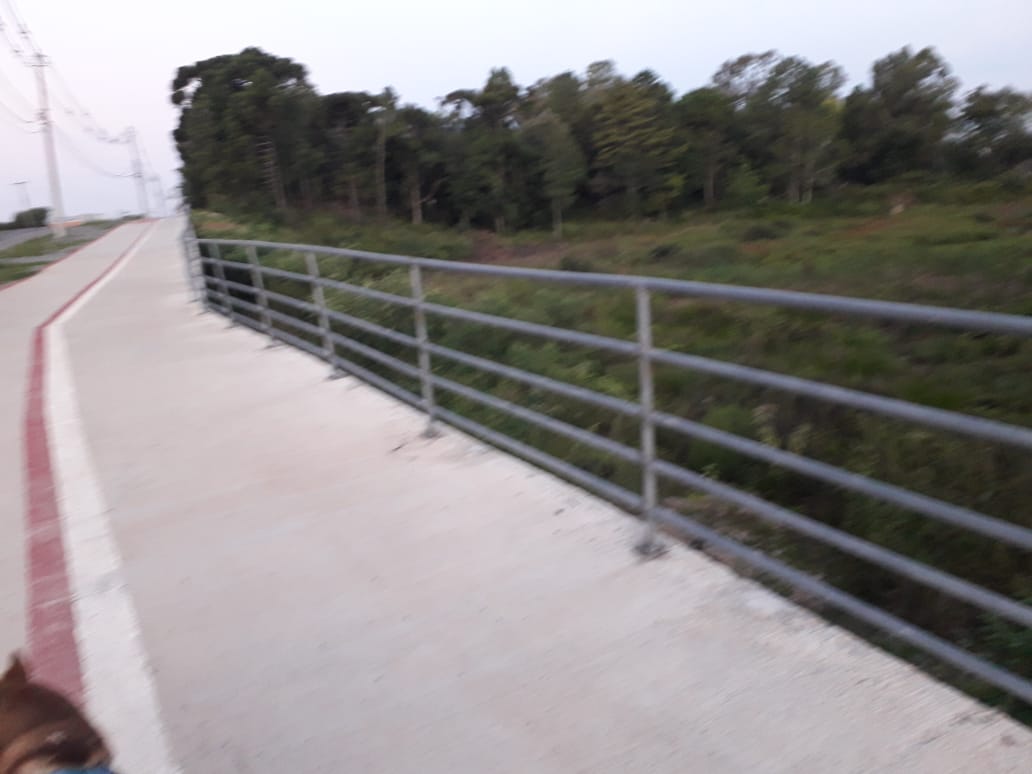 GILBERTO DO AMARANTEGILBERTO DO AMARANTEVereador da Bancada do PDTVereador da Bancada do PDT